Союз медицинского сообщества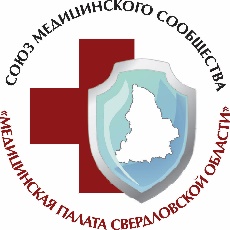 «Медицинская палата Свердловской области»(СМС «МПСО»)Юридический адрес: 620102 г. Екатеринбург, ул. Волгоградская, д. 185Фактический адрес: 620075 г. Екатеринбург, ул. К. Либкнехта, д. 8 Б, каб. 9  +7 982 617 60 28, e-mail: medpalataso@mail.ru, https://medicalchamber.ru/                                     ИНН 6671993340, КПП 665801001, ОГРН 1116600003915  ИНФОРМАЦИОННОЕ ПИСЬМОО проведении внеочередной конференции Союза медицинского сообщества «Медицинская палата Свердловской области»По решению совета Союза, прошедшего  27 октября 2022 года, в соответствии с п.5.2 Устава Союза состоится внеочередная конференция СМС «МПСО». Конференция пройдёт 13 декабря 2022 года. Начало – в 14 часов.Место проведения - г. Екатеринбург, ул. Вайнера, 34-б, актовый зал Министерства  здравоохранения  Свердловской области, 2-й этаж.Форма проведения  - дистанционное собрание  (видеоконференция).К участию в Конференции приглашаются врачи, фельдшеры - члены СМС «МПСО».  Врачи, которые в настоящее время не являются членами Союза, приглашаются на Конференцию в качестве гостей. В повестку дня включены следующие вопросы:О внесении  изменений в Устав Союза в связи с дополнением перечня видов деятельности, приносящих доход.  О продлении полномочий постоянно действующего коллегиального органа управления - Совета СМС «МПСО».О продлении полномочий единоличного исполнительного органа - Председателя  СМС «МПСО».Об избрании контрольно-ревизионной комиссии СМС «МПСО».С новой редакцией Устава можно ознакомиться на официальном сайте СМС «МПСО».Председатель СМС «МПСО»             Д.Р. Медведская